Eligible Telecommunications Carriers’ annual recertification on High Cost Fund pursuant to WAC 480-123-060, 070 and 080July 20th, 2016Mr. Steven King, Executive SecretaryWashington Utilities and Transportation Commission1300 South Evergreen Park Drive SWOlympia, WA 98504-7250Re:	Amended ECT Certification UT-160850Dear Mr. King:Upon recommendations from staff, I have enclosed and updated ETC report with changes to report 6 and report 7.Sincerely,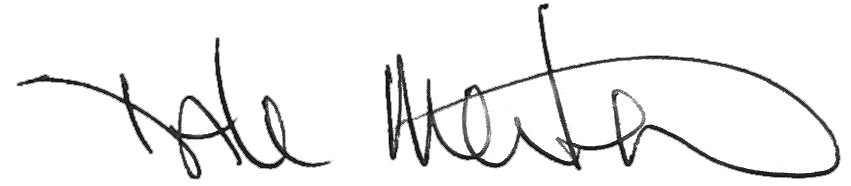 Dale MertenChief Operating Officer